Внимание, опасные горки          С наступлением зимнего времени года у детей появились новые забавы: катание на санях, конках, лыжах и горках. Но, к сожжению не все горки безопасны. С целью профилактики детского дорожно-транспортного травматизма, ликвидации опасных скатов и наледей, выходящих на проезжую часть с 07 декабря 2020 года  по 01 марта 2021 года  сотрудниками   ГИБДД на территории городского округа Красноуральск  проводится  профилактическое мероприятие «Горка».  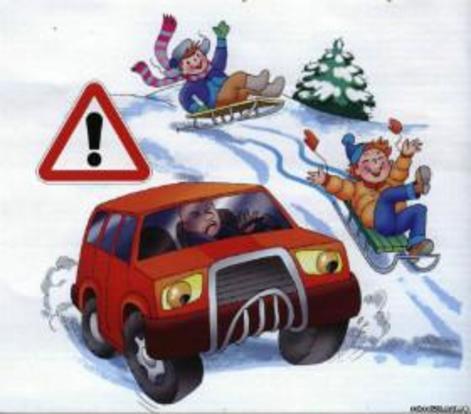  Уважаемые взрослые!Не будьте равнодушными к тому, что   зачастую наши дети, рискуют попасть под колеса автомобиля, катаются на несанкционированных горках (наледях). Если вы стали свидетелем такого, то остановите ребенка, предупредите его об опасности и позвоните в ОГИБДД  ОМВД России по городу по телефону 8(34343) 27-9-13, 27-5-31 чтобы горку (наледь) ликвидировали.ОГИБДД ОМВД по городу Красноуральску 